Extended Metaphor and SimileA metaphor is a comparison between one thing and another without using like or as. A simile is a comparison between one thing and another using like or as. An EXTENDED METAPHOR is a longer metaphor that continues the comparison for several lines or stanzas; multiple comparisons are made between the two things instead of just one.Four Skinny Trees From House on Mango Street by Sandra CisnerosThey are the only ones who understand me. I am the only one who understands them. Four skinny trees with skinny necks and pointy elbows like mine. Four who do not belong here but are here. Four raggedy excuses planted by the city. From our room we can hear them, but Nenny just sleeps and doesn’t appreciate these things. Their strength is their secret. They send ferocious roots beneath the ground. They grow up and they grow down and grab the earth between their hairy toes and bite the sky with violent teeth and never quit their anger. This is how they keep. Let one forget his reason for being, they’d all droop like tulips in a glass, each with their arms around the other. Keep, keep, keep, trees say when I sleep. They teach. When I am too sad and too skinny to keep keeping, when I am a tiny thing against so many bricks, then it is I look at trees. When there is nothing left to look at on this street. Four who grew despite concrete. Four who reach and do not forget to reach. Four whose only reason is to be and be.~~~~~~~~~~~~~~~~~~~~~~~~~~~~~~~~~~~~~~~~~~~~~~~~~~~~~~~~~~~~~~~~~~~~~~~~~~~~~~~~~~~~~~~~~~~~~~~The Rose That Grew From Concrete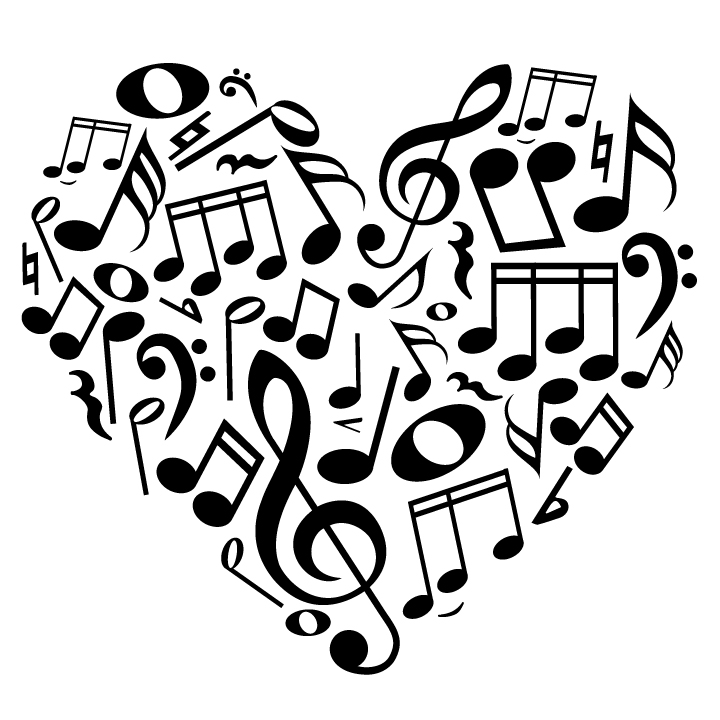 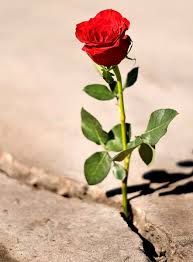 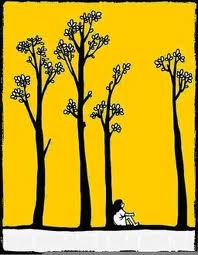 By Tupac ShakurDid you hear about the rose that grew
from a crack in the concrete?
Proving nature's law is wrong it
learned to walk with out having feet.
Funny it seems, but by keeping its dreams, 
it learned to breathe fresh air. 
Long live the rose that grew from concrete
when no one else ever cared.~~~~~~~~~~~~~~~~~~~~~~~~~~~~~~~~~~~~~~~~~~~~~~~~~~~~~~~~~~~~~~~~~~~~~~~~~~~~~~~~~~~~~~~~~~~~~~~Stereo HeartsBy Gym Class Heroes featuring Adam LevineMy heart's a stereo 
It beats for you, so listen close
Hear my thoughts in every noteMake me your radio
Turn me up when you feel low
This melody was meant for you
Just sing along to my stereoIf I was just another dusty record on the shelf
Would you blow me off and play me like everybody else
If I ask you to scratch my back, could you manage that
Like it read well, check it Travie, I can handle that
Furthermore, I apologize for any skipping tracks
It's just the last girl that played me left a couple cracks
I used to used to used to used to, now I'm over that
'Cause holding grudges over love is ancient artifactsIf I could only find a note to make you understand
I'd sing it softly in your ear and grab you by the hand
Keep it stuck your head, like your favorite tune
And know my heart's a stereo that only plays for youMy heart's a stereo
It beats for you, so listen close
Hear my thoughts in every noteMake me your radio
Turn me up when you feel low
This melody was meant for you
Just sing along to my stereoOh oh oh oh oh oh oh oh to my stereo
Oh oh oh oh so sing along to my stereo, let's goIf I was an old-school, fifty pound boom box
Would you hold me on your shoulder, wherever you walk
Would you turn my volume up in front of the cops
And crank it higher every time they told you to stop
And all I ask is that you don't get mad at me
When you have to purchase mad D batteries
Appreciate every mix tape your friends make
You never know we come and go like we're on the interstateI think finally found a note to make you understand
If you can hit it, sing along and take me by the hand
Keep myself inside your head, like your favorite tune
And know my heart's a stereo that only plays for youMy heart's a stereo
It beats for you, so listen close
Hear my thoughts in every noteMake me your radio
Turn me up when you feel low
This melody was meant for you
Just sing along to my stereoOh oh oh oh oh oh oh oh to my stereo
Oh oh oh oh so sing along to my stereo, let's goI only pray you never leave me behind (Never leave me)
Because good music can be so hard to find (So hard to find)
I take your hand and pull it closer to mine
Thought love was dead, but now you're changing my mindMy heart's a stereo
It beats for you, so listen close
Hear my thoughts in every noteMake me your radio
Turn me up when you feel low
This melody was meant for you
Just sing along to my stereoOh oh oh oh oh oh oh oh to my stereo
Oh oh oh oh so sing along to my stereoTitle and author: ____________________________________ is compared to __________________________________.Draw the two things being compared in the space to the right:Cite FOUR quotes from the text that develop the metaphor.What are the qualities of the things/people on each side of the comparison?What this metaphor is saying is…Title and author: ____________________________________ is compared to __________________________________.Draw the two things being compared in the space to the right:Cite FOUR quotes from the text that develop the metaphor.What are the qualities of the things/people on each side of the comparison?What this metaphor is saying is…Title and author: ____________________________________ is compared to __________________________________.Draw the two things being compared in the space to the right:Cite FOUR quotes from the text that develop the metaphor.What are the qualities of the things/people on each side of the comparison?What this metaphor is saying is…